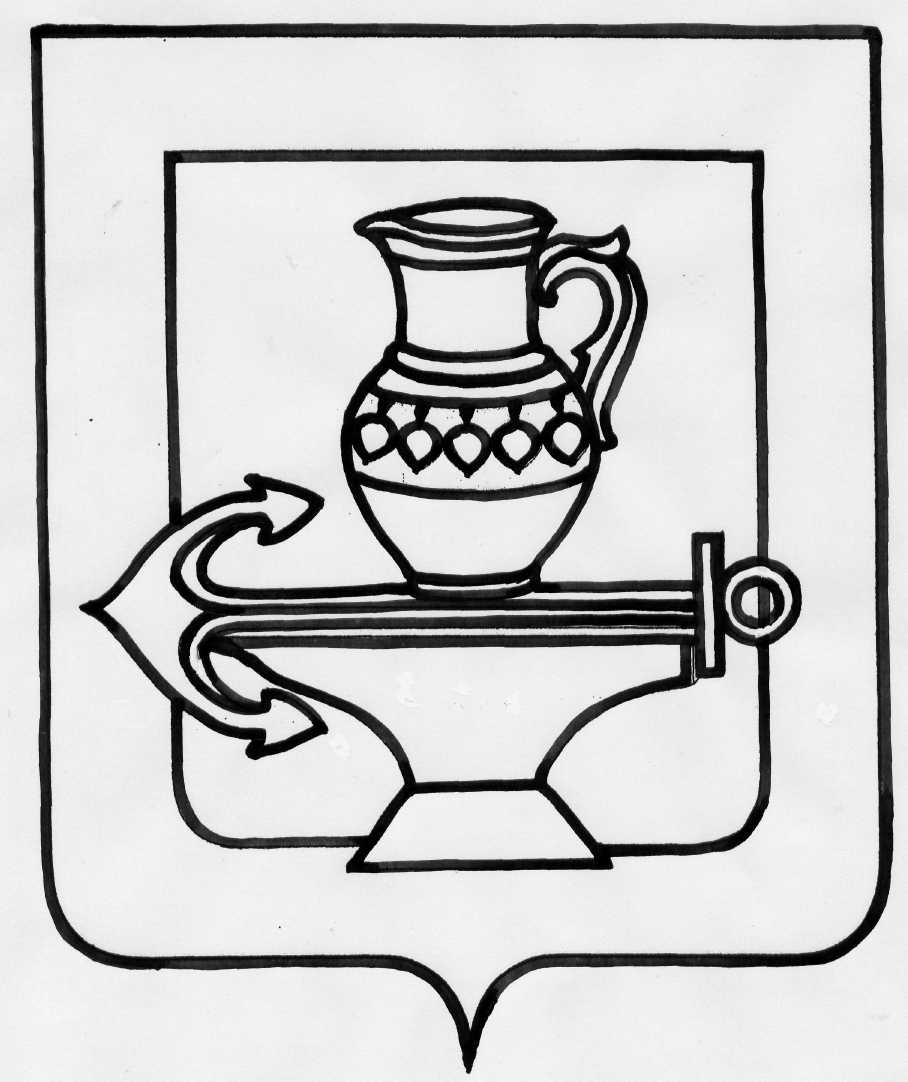 АДМИНИСТРАЦИЯСЕЛЬСКОГО ПОСЕЛЕНИЯ ЛЕНИНСКИЙ СЕЛЬСОВЕТЛИПЕЦКОГО МУНИЦИПАЛЬНОГО РАЙОНА ЛИПЕЦКОЙ ОБЛАСТИРОССИЙСКОЙ ФЕДЕРАЦИИП О С Т А Н О В Л Е Н И Е05.08.2019 г.                                                                                                                    № 181О внесении изменений в муниципальную программу «Устойчивое развитие сельского поселения Ленинский сельсовет на 2014-2024 годы», утвержденную постановлением администрации сельского поселения Ленинский сельсовет Липецкого муниципального района Липецкой области № 323 от 02.12.2013 г. с изменениями,  принятыми постановлениями администрации сельского поселения Ленинский сельсовет Липецкого муниципального района Липецкой области № 2 от 18.01.2016 г.,  № 34 от 18.04.2016г.,     № 313 от 26.10.2017 г., № 107 от 09.04.2018г., № 172 от 25.06.2018г., № 241 от 02.10.2018 г., № 90 от 25.03.2019г.   В связи с уточнением перечня основных мероприятий муниципальной программы «Устойчивое развитие сельского поселения Ленинский сельсовет на 2014-2024 годы»,  с изменением объема финансирования мероприятий, руководствуясь Уставом сельского поселения Ленинский сельсовет Липецкого муниципального района Липецкой области, администрация сельского поселения Ленинский сельсоветПОСТАНОВЛЯЕТ:   1.Внести изменения в муниципальную программу «Устойчивое развитие сельского поселения Ленинский сельсовет на 2014-2024 годы», утвержденную постановлением администрации сельского поселения Ленинский сельсовет Липецкого муниципального района Липецкой области № 323 от 02.12.2013 с изменениями, принятыми постановлениями администрации сельского поселения Ленинский сельсовет Липецкого муниципального района Липецкой области № 2 от 18.01.2016г., № 34 от 18.04.2016г., № 313 от 26.10.2017 г., № 107 от 09.04.2018г., № 172 от 25.06.2018г, № 241 от 02.10.2018 г., № 90 от 25.03.2019г. (прилагаются).   2.Настоящее постановление вступает в силу со дня его официального обнародования.Глава администрациисельского поселенияЛенинский сельсовет                                                                                         О.В. Коротеев                                                                                                       Приложение                                                                                              к постановлению администрации сельского поселения Ленинский сельсовет                                                                                                 Липецкого муниципального района                                                                                                        № 181 от 05.08.2019 г.Изменения в муниципальную программу «Устойчивое развитие сельского поселения Ленинский сельсовет на 2014-2024 годы», утвержденную постановлением администрации сельского поселения Ленинский сельсовет Липецкого муниципального района Липецкой области № 323 от 02.12.2013г. с изменениями, принятыми постановлениями администрации сельского поселения Ленинский сельсовет Липецкого муниципального района Липецкой области № 2 от 18.01.2016г., № 34 от 18.04.2016г., № 313 от 26.10.2017г., № 107 от 09.04.2018г., № 172 от 25.06.2018г, № 241 от 02.10.2018 г., № 90 от 25.03.2019г.1) ) в паспорте муниципальной программы графу «Объемы финансирования за счет средств местного бюджета, в том числе по годам реализации муниципальной программы» изложить в новой редакции:2) статью 5 муниципальной программы  изложить в новой редакции:«      5. Краткое описание ресурсного обеспечения муниципальной программы за счет           бюджетных ассигнований по годам реализации муниципальной программы   Финансовое обеспечение реализации Программы в 2014-2024 годах планируется осуществлять за счет бюджетных ассигнований бюджета поселения в пределах предусмотренных лимитов финансирования.   Общий объем финансирования Программы за весь период реализации прогнозно составит 121242,78 тыс. руб., в том числе:   - подпрограммы «Повышение уровня благоустройства на территории сельского поселения Ленинский сельсовет в 2014-2024 годах» предположительно 74093,6тыс. руб.;   - подпрограммы «Развитие социальной сферы в сельском поселении Ленинский сельсовет в 2014-2024 годах» предположительно 35529,1тыс. руб.;   - подпрограммы «Обеспечение безопасности человека на территории сельского поселения Ленинский сельсовет в 2014-2024  годах» предположительно 3300 тыс. руб.;   - подпрограммы «Создание системы эффективного муниципального управления в сельском поселении Ленинский сельсовет  на 2014-2024 годы» предположительно 8320,08 тыс. руб.»3) графу «Объем финансирования за счет средств местного бюджета всего, в том числе по годам реализации Подпрограммы» паспорта подпрограммы муниципальной программы «Повышение уровня благоустройства на территории сельского поселения Ленинский сельсовет в 2014-2024 годах» изложить в новой редакции:«4) графу «Ожидаемые результаты реализации Подпрограммы» паспорта подпрограммы муниципальной программы «Повышение уровня благоустройства на территории сельского поселения Ленинский сельсовет в 2014-2024 годах» изложить в новой редакции:5) статью 5 подпрограммы муниципальной программы «Повышение уровня благоустройства на территории сельского поселения Ленинский сельсовет в 2014-2024 годах» изложить в новой редакции:«                            5. Обоснование объема финансовых ресурсов, необходимых для                                                            реализации Подпрограммы    Общий объем финансирования мероприятий Подпрограммы в 2014-2024 гг. предположительно составит всего 73593,6 тыс. руб., в том числе:за счет средств бюджета поселения 40993,6 тыс. руб.                      за счет средств областного бюджета 32600,0 тыс. руб.   Объем финансирования подпрограммы ежегодно уточняется при формировании бюджета сельского поселения на очередной финансовый год и плановый период.»6) приложение 1 к муниципальной программе «Устойчивое развитие сельского поселения Ленинский сельсовет Липецкого муниципального района Липецкой области на 2014-2020 годы» изложить в новой редакции:Приложение 1к муниципальной программе«Устойчивое развитие сельского поселения Ленинский сельсоветЛипецкого муниципального района Липецкой области на 2014-2024 годы»Сведения об индикаторах цели и показателях задач муниципальной программы«Устойчивое развитие сельского поселения Ленинский сельсовет Липецкого муниципального района Липецкой области на 2014-2024 годы»7) приложение 2 к муниципальной программе «Устойчивое развитие сельского поселения Ленинский сельсовет Липецкого муниципального района Липецкой области на 2014-2024 годы» изложить в новой редакции:Приложение 2к муниципальной программе«Устойчивое развитие сельского поселения Ленинский сельсоветЛипецкого муниципального района Липецкой области на 2014-2024 годы»Ресурсное обеспечение реализации муниципальной программы«Устойчивое развитие сельского поселения Ленинский сельсовет Липецкого муниципального района Липецкой области на 2014-2024 годы» за счет средств бюджета сельского поселения, областного бюджета8) приложение 3 к муниципальной программе «Устойчивое развитие сельского поселения Ленинский сельсовет Липецкого муниципального района Липецкой области на 2014-2024 годы» изложить в новой редакции:Приложение 3к муниципальной программе«Устойчивое развитие сельского поселения Ленинский сельсоветЛипецкого муниципального района Липецкой области на 2014-2024 годы»Прогнозная оценка расходов по источникам ресурсного обеспечения на реализацию муниципальной программы«Устойчивое развитие сельского поселения Ленинский сельсовет Липецкого муниципального района Липецкой области на 2014-2024 годы»   Объемы финансирования за счет средств местного бюджета всего, в том числе по годам реализации муниципальной программыОбъемы финансирования составляют расходы, связанные с реализацией мероприятий, финансируемых за счет средств бюджета сельского поселения Ленинский сельсовет всего 87876,31  тыс. руб., из них:2014 год – 8537,6 тыс. руб.2015 год – 7065,8 тыс. руб.2016 год – 6281,7 тыс. руб.2017 год – 7581,7 тыс. руб.2018 год – 8473,31 тыс. руб.2019 год – 17797,7 тыс. руб.2020 год – 6381,7 тыс. руб.2021 год – 6551,7 тыс. руб.2022 год – 6401,7 тыс. руб.2023 год – 6401,7 тыс. руб.2024 год – 6401,7 тыс. руб.Объемы финансирования программы ежегодно уточняются при формировании бюджета сельского поселения на очередной финансовый год и плановый периодОбъем финансирования за счет средств местного бюджета всего, в том числе по годам реализации ПодпрограммыОбъемы финансирования, связанные с реализацией Подпрограммы, финансируемые за счет средств бюджета поселения, предположительно составляет всего 40993,6 тыс. руб., из них:2014 год – 3727,5 тыс. руб.2015 год – 3455,7 тыс. руб.2016 год – 2021,6 тыс. руб.2017 год – 2821,6 тыс. руб.2018 год – 3921,6 тыс. руб.2019 год – 13437,6 тыс. руб.2020 год – 2021,6 тыс. руб.2021 год – 2021,6 тыс. руб.2022 год – 2521,6 тыс. руб.2023 год – 2521,6 тыс. руб.2024 год – 2521,6 тыс. руб.Объемы финансирования подпрограммы ежегодно уточняются при формировании бюджета поселения на очередной финансовый год и плановый периодОжидаемые результаты реализации ПодпрограммыВ результате реализации Подпрограммы ожидается к 2024 году:-увеличение количества высаженных деревьев, декоративных кустарников до 650 ед.- доведение количества несанкционированных свалок до 0 ед.- доля протяженности освещенных частей улиц, проездов в их общей протяженности – 96%.- строительство детских и спортивных площадок 12 ед.- благоустройство сквера 1 ед.- строительство мемориального комплекса – 1 ед.- строительство велодорожки – 1 ед.№ п/п	Наименование целей, индикаторов, задач, показателей, подпрограмм, основных мероприятийОтветственный исполнитель, соисполнительЕд. измерен.Значения индикаторов и показателейЗначения индикаторов и показателейЗначения индикаторов и показателейЗначения индикаторов и показателейЗначения индикаторов и показателейЗначения индикаторов и показателейЗначения индикаторов и показателейЗначения индикаторов и показателейЗначения индикаторов и показателейЗначения индикаторов и показателейЗначения индикаторов и показателейЗначения индикаторов и показателей№ п/п	Наименование целей, индикаторов, задач, показателей, подпрограмм, основных мероприятийОтветственный исполнитель, соисполнительЕд. измерен.201320142015201620172018201920202021202220232024123456789101112131415161Цель муниципальной программыСоздание комфортных условий жизнедеятельности в сельском поселении Ленинский сельсоветЦель муниципальной программыСоздание комфортных условий жизнедеятельности в сельском поселении Ленинский сельсоветЦель муниципальной программыСоздание комфортных условий жизнедеятельности в сельском поселении Ленинский сельсоветЦель муниципальной программыСоздание комфортных условий жизнедеятельности в сельском поселении Ленинский сельсоветЦель муниципальной программыСоздание комфортных условий жизнедеятельности в сельском поселении Ленинский сельсоветЦель муниципальной программыСоздание комфортных условий жизнедеятельности в сельском поселении Ленинский сельсоветЦель муниципальной программыСоздание комфортных условий жизнедеятельности в сельском поселении Ленинский сельсоветЦель муниципальной программыСоздание комфортных условий жизнедеятельности в сельском поселении Ленинский сельсоветЦель муниципальной программыСоздание комфортных условий жизнедеятельности в сельском поселении Ленинский сельсоветЦель муниципальной программыСоздание комфортных условий жизнедеятельности в сельском поселении Ленинский сельсоветЦель муниципальной программыСоздание комфортных условий жизнедеятельности в сельском поселении Ленинский сельсоветЦель муниципальной программыСоздание комфортных условий жизнедеятельности в сельском поселении Ленинский сельсоветЦель муниципальной программыСоздание комфортных условий жизнедеятельности в сельском поселении Ленинский сельсоветЦель муниципальной программыСоздание комфортных условий жизнедеятельности в сельском поселении Ленинский сельсоветЦель муниципальной программыСоздание комфортных условий жизнедеятельности в сельском поселении Ленинский сельсовет2Индикаторы целиИндикаторы целиИндикаторы целиИндикаторы целиИндикаторы целиИндикаторы целиИндикаторы целиИндикаторы целиИндикаторы целиИндикаторы целиИндикаторы целиИндикаторы целиИндикаторы целиИндикаторы целиИндикаторы цели3Удовлетворенность  населения деятельностью органов местного самоуправленияАдминистрация сельского поселения Ленинский сельсовет%808285889193971001001001001004Удовлетворенность населения качеством услуг в культурно-досуговой сфереАдминистрация сельского поселения Ленинский сельсовет%727680848892961001001001001005Общий ввод жильяАдминистрация сельского поселения Ленинский сельсоветм2183227003500410059006700760085009000950010000105006Задача 1 муниципальной программыПовышение уровня внешнего благоустройства и санитарного содержания населенных пунктов сельского поселенияЗадача 1 муниципальной программыПовышение уровня внешнего благоустройства и санитарного содержания населенных пунктов сельского поселенияЗадача 1 муниципальной программыПовышение уровня внешнего благоустройства и санитарного содержания населенных пунктов сельского поселенияЗадача 1 муниципальной программыПовышение уровня внешнего благоустройства и санитарного содержания населенных пунктов сельского поселенияЗадача 1 муниципальной программыПовышение уровня внешнего благоустройства и санитарного содержания населенных пунктов сельского поселенияЗадача 1 муниципальной программыПовышение уровня внешнего благоустройства и санитарного содержания населенных пунктов сельского поселенияЗадача 1 муниципальной программыПовышение уровня внешнего благоустройства и санитарного содержания населенных пунктов сельского поселенияЗадача 1 муниципальной программыПовышение уровня внешнего благоустройства и санитарного содержания населенных пунктов сельского поселенияЗадача 1 муниципальной программыПовышение уровня внешнего благоустройства и санитарного содержания населенных пунктов сельского поселенияЗадача 1 муниципальной программыПовышение уровня внешнего благоустройства и санитарного содержания населенных пунктов сельского поселенияЗадача 1 муниципальной программыПовышение уровня внешнего благоустройства и санитарного содержания населенных пунктов сельского поселенияЗадача 1 муниципальной программыПовышение уровня внешнего благоустройства и санитарного содержания населенных пунктов сельского поселенияЗадача 1 муниципальной программыПовышение уровня внешнего благоустройства и санитарного содержания населенных пунктов сельского поселенияЗадача 1 муниципальной программыПовышение уровня внешнего благоустройства и санитарного содержания населенных пунктов сельского поселенияЗадача 1 муниципальной программыПовышение уровня внешнего благоустройства и санитарного содержания населенных пунктов сельского поселения7Показатель 1 задачи 1 программыОбъем внебюджетных источников, привлеченных на благоустройство, в расчете на 1 жителяАдминистрация сельского поселения Ленинский сельсоветтыс.руб.1,1200,2000,4000,5000,8001,01,01,01,01,11,11,28Подпрограмма 1«Повышение уровня благоустройства на территории сельского поселения Ленинский сельсовет в 2014-2024 годах »Подпрограмма 1«Повышение уровня благоустройства на территории сельского поселения Ленинский сельсовет в 2014-2024 годах »Подпрограмма 1«Повышение уровня благоустройства на территории сельского поселения Ленинский сельсовет в 2014-2024 годах »Подпрограмма 1«Повышение уровня благоустройства на территории сельского поселения Ленинский сельсовет в 2014-2024 годах »Подпрограмма 1«Повышение уровня благоустройства на территории сельского поселения Ленинский сельсовет в 2014-2024 годах »Подпрограмма 1«Повышение уровня благоустройства на территории сельского поселения Ленинский сельсовет в 2014-2024 годах »Подпрограмма 1«Повышение уровня благоустройства на территории сельского поселения Ленинский сельсовет в 2014-2024 годах »Подпрограмма 1«Повышение уровня благоустройства на территории сельского поселения Ленинский сельсовет в 2014-2024 годах »Подпрограмма 1«Повышение уровня благоустройства на территории сельского поселения Ленинский сельсовет в 2014-2024 годах »Подпрограмма 1«Повышение уровня благоустройства на территории сельского поселения Ленинский сельсовет в 2014-2024 годах »Подпрограмма 1«Повышение уровня благоустройства на территории сельского поселения Ленинский сельсовет в 2014-2024 годах »Подпрограмма 1«Повышение уровня благоустройства на территории сельского поселения Ленинский сельсовет в 2014-2024 годах »Подпрограмма 1«Повышение уровня благоустройства на территории сельского поселения Ленинский сельсовет в 2014-2024 годах »Подпрограмма 1«Повышение уровня благоустройства на территории сельского поселения Ленинский сельсовет в 2014-2024 годах »Подпрограмма 1«Повышение уровня благоустройства на территории сельского поселения Ленинский сельсовет в 2014-2024 годах »9Задача 1 подпрограммы 1Обеспечение проведения мероприятий по благоустройству территории поселенияЗадача 1 подпрограммы 1Обеспечение проведения мероприятий по благоустройству территории поселенияЗадача 1 подпрограммы 1Обеспечение проведения мероприятий по благоустройству территории поселенияЗадача 1 подпрограммы 1Обеспечение проведения мероприятий по благоустройству территории поселенияЗадача 1 подпрограммы 1Обеспечение проведения мероприятий по благоустройству территории поселенияЗадача 1 подпрограммы 1Обеспечение проведения мероприятий по благоустройству территории поселенияЗадача 1 подпрограммы 1Обеспечение проведения мероприятий по благоустройству территории поселенияЗадача 1 подпрограммы 1Обеспечение проведения мероприятий по благоустройству территории поселенияЗадача 1 подпрограммы 1Обеспечение проведения мероприятий по благоустройству территории поселенияЗадача 1 подпрограммы 1Обеспечение проведения мероприятий по благоустройству территории поселенияЗадача 1 подпрограммы 1Обеспечение проведения мероприятий по благоустройству территории поселенияЗадача 1 подпрограммы 1Обеспечение проведения мероприятий по благоустройству территории поселенияЗадача 1 подпрограммы 1Обеспечение проведения мероприятий по благоустройству территории поселенияЗадача 1 подпрограммы 1Обеспечение проведения мероприятий по благоустройству территории поселенияЗадача 1 подпрограммы 1Обеспечение проведения мероприятий по благоустройству территории поселения10Показатель 1 задачи 1 подпрограммы 1Количество высаженных деревьев, декоративных кустарниковед.8713019025031043047050053057061065011Основное мероприятие 1 задачи 1 подпрограммы 1 Озеленение, благоустройство территорий населенных пунктовАдминистрация сельского поселения Ленинский сельсовет12Основное мероприятие 2 задачи 1 подпрограммы 1Организация и содержание мест захоронения, памятниковАдминистрация сельского поселения Ленинский сельсовет13Показатель 2 задачи 1 подпрограммы 1Количество ликвидированных несанкционированных свалокед.34445566431114Основное мероприятие 3 задачи 1 подпрограммы 1выявление и ликвидация несанкционированных свалок, санитарная очистка территорийАдминистрация сельского поселения Ленинский сельсовет15Показатель 3 задачи 1 подпрограммы 1Доля протяженности освещенных частей улиц, проездов в их общей протяженности%40505360838383909193949616Основное мероприятие 4 задачи 1 подпрограммы 1Организация и обслуживание уличного освещенияАдминистрация сельского поселения Ленинский сельсовет17Показатель 4 задачи 1 подпрограммы 1Объем выполненных мероприятий по очистке дорого от снега в зимний периодкм62,664,764,764,764,764,764,764,765,865,865,865,818Основное мероприятие 5 задачи 1 подпрограммы 1расчистка дорого от снегаАдминистрация сельского поселения Ленинский сельсовет19Показатель 5 задачи 1Количество построенных детских и спортивных площадокед.-1221112221120Основное мероприятие 6 задачи 1 подпрограммы 1содержание, строительство, ремонт детских и спортивных площадокАдминистрация сельского поселения Ленинский сельсовет21Показатель 6 задачи 1 Количество благоустроенных скверовед.-----11-----22Основное мероприятие 7 задачи 1 подпрограммы 1благоустройство сквера в границах ул. Гурьева и ул. Ленина в с. Ленино23Показатель 7 задачи 1количество построенных велодорожекед.-----1------24Основное мероприятие 8 задачи 1 подпрограммы 1Строительство велодорожки в с. Пады в районе базы «Алые паруса»25Показатель 8 задачи 1количество построенных мемориальных комплексовед.------1-----26Основное мероприятие 9 задачи 1 подпрограммы 1Строительство мемориального комплекса «Землякам, прошедшим огонь войны» в с. Троицкое27Задача 2 муниципальной программыСоздание условий для развития человеческого потенциалаЗадача 2 муниципальной программыСоздание условий для развития человеческого потенциалаЗадача 2 муниципальной программыСоздание условий для развития человеческого потенциалаЗадача 2 муниципальной программыСоздание условий для развития человеческого потенциалаЗадача 2 муниципальной программыСоздание условий для развития человеческого потенциалаЗадача 2 муниципальной программыСоздание условий для развития человеческого потенциалаЗадача 2 муниципальной программыСоздание условий для развития человеческого потенциалаЗадача 2 муниципальной программыСоздание условий для развития человеческого потенциалаЗадача 2 муниципальной программыСоздание условий для развития человеческого потенциалаЗадача 2 муниципальной программыСоздание условий для развития человеческого потенциалаЗадача 2 муниципальной программыСоздание условий для развития человеческого потенциалаЗадача 2 муниципальной программыСоздание условий для развития человеческого потенциалаЗадача 2 муниципальной программыСоздание условий для развития человеческого потенциалаЗадача 2 муниципальной программыСоздание условий для развития человеческого потенциалаЗадача 2 муниципальной программыСоздание условий для развития человеческого потенциала28Показатель 1 задачи 2 программыДоля населения, систематически занимающегося физической культурой и спортом%454953,458,762,36768,470,575,883,287,790,529Показатель 2 задачи 2 программы Доля населения, участвующего в культурно-досуговых мероприятияхАдминистрация сельского поселения Ленинский сельсовет%606571767982,48790,591,793,594,99630Подпрограмма 2«Развитие социальной сферы в сельском поселении Ленинский сельсовет на 2014-2024 годы »Подпрограмма 2«Развитие социальной сферы в сельском поселении Ленинский сельсовет на 2014-2024 годы »Подпрограмма 2«Развитие социальной сферы в сельском поселении Ленинский сельсовет на 2014-2024 годы »Подпрограмма 2«Развитие социальной сферы в сельском поселении Ленинский сельсовет на 2014-2024 годы »Подпрограмма 2«Развитие социальной сферы в сельском поселении Ленинский сельсовет на 2014-2024 годы »Подпрограмма 2«Развитие социальной сферы в сельском поселении Ленинский сельсовет на 2014-2024 годы »Подпрограмма 2«Развитие социальной сферы в сельском поселении Ленинский сельсовет на 2014-2024 годы »Подпрограмма 2«Развитие социальной сферы в сельском поселении Ленинский сельсовет на 2014-2024 годы »Подпрограмма 2«Развитие социальной сферы в сельском поселении Ленинский сельсовет на 2014-2024 годы »Подпрограмма 2«Развитие социальной сферы в сельском поселении Ленинский сельсовет на 2014-2024 годы »Подпрограмма 2«Развитие социальной сферы в сельском поселении Ленинский сельсовет на 2014-2024 годы »Подпрограмма 2«Развитие социальной сферы в сельском поселении Ленинский сельсовет на 2014-2024 годы »Подпрограмма 2«Развитие социальной сферы в сельском поселении Ленинский сельсовет на 2014-2024 годы »Подпрограмма 2«Развитие социальной сферы в сельском поселении Ленинский сельсовет на 2014-2024 годы »Подпрограмма 2«Развитие социальной сферы в сельском поселении Ленинский сельсовет на 2014-2024 годы »31Задача 1 подпрограммы 2Обеспечение эффективного функционирования объектов социальной сферыЗадача 1 подпрограммы 2Обеспечение эффективного функционирования объектов социальной сферыЗадача 1 подпрограммы 2Обеспечение эффективного функционирования объектов социальной сферыЗадача 1 подпрограммы 2Обеспечение эффективного функционирования объектов социальной сферыЗадача 1 подпрограммы 2Обеспечение эффективного функционирования объектов социальной сферыЗадача 1 подпрограммы 2Обеспечение эффективного функционирования объектов социальной сферыЗадача 1 подпрограммы 2Обеспечение эффективного функционирования объектов социальной сферыЗадача 1 подпрограммы 2Обеспечение эффективного функционирования объектов социальной сферыЗадача 1 подпрограммы 2Обеспечение эффективного функционирования объектов социальной сферыЗадача 1 подпрограммы 2Обеспечение эффективного функционирования объектов социальной сферыЗадача 1 подпрограммы 2Обеспечение эффективного функционирования объектов социальной сферыЗадача 1 подпрограммы 2Обеспечение эффективного функционирования объектов социальной сферыЗадача 1 подпрограммы 2Обеспечение эффективного функционирования объектов социальной сферыЗадача 1 подпрограммы 2Обеспечение эффективного функционирования объектов социальной сферыЗадача 1 подпрограммы 2Обеспечение эффективного функционирования объектов социальной сферы32Показатель 1 задачи 1 подпрограммы 2Площадь отремонтированных учреждений социальной сферым2-300--150150100100----33Основное мероприятие 1 задачи 1 подпрограммы  2ремонт объектов культурыАдминистрация сельского поселения Ленинский сельсовет34Основное мероприятие 2 задачи 1 подпрограммы  2приобретение книг, компьютерной техники, оборудованияАдминистрация сельского поселения Ленинский сельсовет35Задача 2 подпрограммы 2Создание условий для вовлечения населения в участие в культурно-досуговых, спортивных мероприятияхЗадача 2 подпрограммы 2Создание условий для вовлечения населения в участие в культурно-досуговых, спортивных мероприятияхЗадача 2 подпрограммы 2Создание условий для вовлечения населения в участие в культурно-досуговых, спортивных мероприятияхЗадача 2 подпрограммы 2Создание условий для вовлечения населения в участие в культурно-досуговых, спортивных мероприятияхЗадача 2 подпрограммы 2Создание условий для вовлечения населения в участие в культурно-досуговых, спортивных мероприятияхЗадача 2 подпрограммы 2Создание условий для вовлечения населения в участие в культурно-досуговых, спортивных мероприятияхЗадача 2 подпрограммы 2Создание условий для вовлечения населения в участие в культурно-досуговых, спортивных мероприятияхЗадача 2 подпрограммы 2Создание условий для вовлечения населения в участие в культурно-досуговых, спортивных мероприятияхЗадача 2 подпрограммы 2Создание условий для вовлечения населения в участие в культурно-досуговых, спортивных мероприятияхЗадача 2 подпрограммы 2Создание условий для вовлечения населения в участие в культурно-досуговых, спортивных мероприятияхЗадача 2 подпрограммы 2Создание условий для вовлечения населения в участие в культурно-досуговых, спортивных мероприятияхЗадача 2 подпрограммы 2Создание условий для вовлечения населения в участие в культурно-досуговых, спортивных мероприятияхЗадача 2 подпрограммы 2Создание условий для вовлечения населения в участие в культурно-досуговых, спортивных мероприятияхЗадача 2 подпрограммы 2Создание условий для вовлечения населения в участие в культурно-досуговых, спортивных мероприятияхЗадача 2 подпрограммы 2Создание условий для вовлечения населения в участие в культурно-досуговых, спортивных мероприятиях36Показатель 1 задачи 2 подпрограммы 2Доля участников культурно-досуговых, спортивных мероприятий%20,337,8455667,374,985,790,591,893,195,496,537Показатель 2 задачи 2 подпрограммы 2Количество проведенных культурно-досуговых, спортивных мероприятийед.14182328344145485052555838Основное мероприятие 1 задачи 2 подпрограммы 2Приобретение спортивного инвентаря и оборудования для занятий физической культурой и спортомАдминистрация сельского поселения Ленинский сельсовет39Основное мероприятие 2 задачи 2 подпрограммы 2организация и проведение спортивных, культурно-массовых мероприятий Администрация сельского поселения Ленинский сельсовет40Показатель 3 задачи 2 подпрограммы 2Количество построенных спортивных сооруженийед.-1111222345741Основное мероприятие 3 задачи 2 подпрограммы 2Обеспечение деятельности культурно-досуговых учрежденийАдминистрация сельского поселения Ленинский сельсовет42Основное мероприятие 4 задачи 2 подпрограммы 2строительство спортивных  сооруженийАдминистрация сельского поселения Ленинский сельсовет43Задача 3 муниципальной программыСоздание условий для безопасного проживания, работы и отдыха на территории поселенияЗадача 3 муниципальной программыСоздание условий для безопасного проживания, работы и отдыха на территории поселенияЗадача 3 муниципальной программыСоздание условий для безопасного проживания, работы и отдыха на территории поселенияЗадача 3 муниципальной программыСоздание условий для безопасного проживания, работы и отдыха на территории поселенияЗадача 3 муниципальной программыСоздание условий для безопасного проживания, работы и отдыха на территории поселенияЗадача 3 муниципальной программыСоздание условий для безопасного проживания, работы и отдыха на территории поселенияЗадача 3 муниципальной программыСоздание условий для безопасного проживания, работы и отдыха на территории поселенияЗадача 3 муниципальной программыСоздание условий для безопасного проживания, работы и отдыха на территории поселенияЗадача 3 муниципальной программыСоздание условий для безопасного проживания, работы и отдыха на территории поселенияЗадача 3 муниципальной программыСоздание условий для безопасного проживания, работы и отдыха на территории поселенияЗадача 3 муниципальной программыСоздание условий для безопасного проживания, работы и отдыха на территории поселенияЗадача 3 муниципальной программыСоздание условий для безопасного проживания, работы и отдыха на территории поселенияЗадача 3 муниципальной программыСоздание условий для безопасного проживания, работы и отдыха на территории поселенияЗадача 3 муниципальной программыСоздание условий для безопасного проживания, работы и отдыха на территории поселенияЗадача 3 муниципальной программыСоздание условий для безопасного проживания, работы и отдыха на территории поселения44Показатель 1 задачи 3 программыДоля обученного неработающего населения действиям при ЧС%43546166727780878991939545Показатель 2 задачи 3 программы Количество проведенных занятий с населением по обеспечению мер пожарной безопасностиед.33333333333346Показатель 3 задачи 3 программыКоличество мест массового пребывания людей и других мест возможного совершения противоправных, террористических и экстремистских действий, оборудованных системами видеонаблюдения, ед.ед.---53211----47Подпрограмма 3«Обеспечение безопасности человека на территории сельского поселения Ленинский сельсовет в 2014-2024 годах»Подпрограмма 3«Обеспечение безопасности человека на территории сельского поселения Ленинский сельсовет в 2014-2024 годах»Подпрограмма 3«Обеспечение безопасности человека на территории сельского поселения Ленинский сельсовет в 2014-2024 годах»Подпрограмма 3«Обеспечение безопасности человека на территории сельского поселения Ленинский сельсовет в 2014-2024 годах»Подпрограмма 3«Обеспечение безопасности человека на территории сельского поселения Ленинский сельсовет в 2014-2024 годах»Подпрограмма 3«Обеспечение безопасности человека на территории сельского поселения Ленинский сельсовет в 2014-2024 годах»Подпрограмма 3«Обеспечение безопасности человека на территории сельского поселения Ленинский сельсовет в 2014-2024 годах»Подпрограмма 3«Обеспечение безопасности человека на территории сельского поселения Ленинский сельсовет в 2014-2024 годах»Подпрограмма 3«Обеспечение безопасности человека на территории сельского поселения Ленинский сельсовет в 2014-2024 годах»Подпрограмма 3«Обеспечение безопасности человека на территории сельского поселения Ленинский сельсовет в 2014-2024 годах»Подпрограмма 3«Обеспечение безопасности человека на территории сельского поселения Ленинский сельсовет в 2014-2024 годах»Подпрограмма 3«Обеспечение безопасности человека на территории сельского поселения Ленинский сельсовет в 2014-2024 годах»Подпрограмма 3«Обеспечение безопасности человека на территории сельского поселения Ленинский сельсовет в 2014-2024 годах»Подпрограмма 3«Обеспечение безопасности человека на территории сельского поселения Ленинский сельсовет в 2014-2024 годах»Подпрограмма 3«Обеспечение безопасности человека на территории сельского поселения Ленинский сельсовет в 2014-2024 годах»48Задача 1 Подпрограммы 3Обеспечение проведения мероприятий по ГО и защите населения от ЧС природного и техногенного характераЗадача 1 Подпрограммы 3Обеспечение проведения мероприятий по ГО и защите населения от ЧС природного и техногенного характераЗадача 1 Подпрограммы 3Обеспечение проведения мероприятий по ГО и защите населения от ЧС природного и техногенного характераЗадача 1 Подпрограммы 3Обеспечение проведения мероприятий по ГО и защите населения от ЧС природного и техногенного характераЗадача 1 Подпрограммы 3Обеспечение проведения мероприятий по ГО и защите населения от ЧС природного и техногенного характераЗадача 1 Подпрограммы 3Обеспечение проведения мероприятий по ГО и защите населения от ЧС природного и техногенного характераЗадача 1 Подпрограммы 3Обеспечение проведения мероприятий по ГО и защите населения от ЧС природного и техногенного характераЗадача 1 Подпрограммы 3Обеспечение проведения мероприятий по ГО и защите населения от ЧС природного и техногенного характераЗадача 1 Подпрограммы 3Обеспечение проведения мероприятий по ГО и защите населения от ЧС природного и техногенного характераЗадача 1 Подпрограммы 3Обеспечение проведения мероприятий по ГО и защите населения от ЧС природного и техногенного характераЗадача 1 Подпрограммы 3Обеспечение проведения мероприятий по ГО и защите населения от ЧС природного и техногенного характераЗадача 1 Подпрограммы 3Обеспечение проведения мероприятий по ГО и защите населения от ЧС природного и техногенного характераЗадача 1 Подпрограммы 3Обеспечение проведения мероприятий по ГО и защите населения от ЧС природного и техногенного характераЗадача 1 Подпрограммы 3Обеспечение проведения мероприятий по ГО и защите населения от ЧС природного и техногенного характераЗадача 1 Подпрограммы 3Обеспечение проведения мероприятий по ГО и защите населения от ЧС природного и техногенного характера49Показатель 1 задачи 1 подпрограммы 3 Доля населения, охваченного системой оповещения в случае возникновения ЧС, %%30405768778590959595969850Основное мероприятие 1 задачи 1 подпрограммы 3Организация системы оповещения населения в случае возникновения ЧСАдминистрация сельского поселения Ленинский сельсовет51Задача 2 Подпрограммы 3Обеспечение пожарной безопасности на территории сельского поселения Ленинский сельсоветЗадача 2 Подпрограммы 3Обеспечение пожарной безопасности на территории сельского поселения Ленинский сельсоветЗадача 2 Подпрограммы 3Обеспечение пожарной безопасности на территории сельского поселения Ленинский сельсоветЗадача 2 Подпрограммы 3Обеспечение пожарной безопасности на территории сельского поселения Ленинский сельсоветЗадача 2 Подпрограммы 3Обеспечение пожарной безопасности на территории сельского поселения Ленинский сельсоветЗадача 2 Подпрограммы 3Обеспечение пожарной безопасности на территории сельского поселения Ленинский сельсоветЗадача 2 Подпрограммы 3Обеспечение пожарной безопасности на территории сельского поселения Ленинский сельсоветЗадача 2 Подпрограммы 3Обеспечение пожарной безопасности на территории сельского поселения Ленинский сельсоветЗадача 2 Подпрограммы 3Обеспечение пожарной безопасности на территории сельского поселения Ленинский сельсоветЗадача 2 Подпрограммы 3Обеспечение пожарной безопасности на территории сельского поселения Ленинский сельсоветЗадача 2 Подпрограммы 3Обеспечение пожарной безопасности на территории сельского поселения Ленинский сельсоветЗадача 2 Подпрограммы 3Обеспечение пожарной безопасности на территории сельского поселения Ленинский сельсоветЗадача 2 Подпрограммы 3Обеспечение пожарной безопасности на территории сельского поселения Ленинский сельсоветЗадача 2 Подпрограммы 3Обеспечение пожарной безопасности на территории сельского поселения Ленинский сельсоветЗадача 2 Подпрограммы 3Обеспечение пожарной безопасности на территории сельского поселения Ленинский сельсовет52Показатель 1 задачи 2 подпрограммы 3Доля затрат бюджета поселения на мероприятия пожарной безопасности%0,010,10,10,20,30,5111,11,21,41,553Основное мероприятие 1 задачи 2 подпрограммы 3Обеспечение пожарной безопасности на территории сельского поселенияАдминистрация сельского поселения Ленинский сельсовет54Основное мероприятие 2 задачи 2 подпрограммы 3Поддержание в готовности добровольной пожарной охраныАдминистрация сельского поселения Ленинский сельсовет55Основное мероприятие 3 задачи 2 подпрограммы 3Проведение занятий с населением по обеспечению мер пожарной безопасностиАдминистрация сельского поселения Ленинский сельсовет56Задача 3 Подпрограммы 3Обеспечение видеонаблюдения в местах массового пребывания людей и других местах возможного совершения противоправных, террористических и экстремистских действийЗадача 3 Подпрограммы 3Обеспечение видеонаблюдения в местах массового пребывания людей и других местах возможного совершения противоправных, террористических и экстремистских действийЗадача 3 Подпрограммы 3Обеспечение видеонаблюдения в местах массового пребывания людей и других местах возможного совершения противоправных, террористических и экстремистских действийЗадача 3 Подпрограммы 3Обеспечение видеонаблюдения в местах массового пребывания людей и других местах возможного совершения противоправных, террористических и экстремистских действийЗадача 3 Подпрограммы 3Обеспечение видеонаблюдения в местах массового пребывания людей и других местах возможного совершения противоправных, террористических и экстремистских действийЗадача 3 Подпрограммы 3Обеспечение видеонаблюдения в местах массового пребывания людей и других местах возможного совершения противоправных, террористических и экстремистских действийЗадача 3 Подпрограммы 3Обеспечение видеонаблюдения в местах массового пребывания людей и других местах возможного совершения противоправных, террористических и экстремистских действийЗадача 3 Подпрограммы 3Обеспечение видеонаблюдения в местах массового пребывания людей и других местах возможного совершения противоправных, террористических и экстремистских действийЗадача 3 Подпрограммы 3Обеспечение видеонаблюдения в местах массового пребывания людей и других местах возможного совершения противоправных, террористических и экстремистских действийЗадача 3 Подпрограммы 3Обеспечение видеонаблюдения в местах массового пребывания людей и других местах возможного совершения противоправных, террористических и экстремистских действийЗадача 3 Подпрограммы 3Обеспечение видеонаблюдения в местах массового пребывания людей и других местах возможного совершения противоправных, террористических и экстремистских действийЗадача 3 Подпрограммы 3Обеспечение видеонаблюдения в местах массового пребывания людей и других местах возможного совершения противоправных, террористических и экстремистских действийЗадача 3 Подпрограммы 3Обеспечение видеонаблюдения в местах массового пребывания людей и других местах возможного совершения противоправных, террористических и экстремистских действийЗадача 3 Подпрограммы 3Обеспечение видеонаблюдения в местах массового пребывания людей и других местах возможного совершения противоправных, террористических и экстремистских действийЗадача 3 Подпрограммы 3Обеспечение видеонаблюдения в местах массового пребывания людей и других местах возможного совершения противоправных, террористических и экстремистских действий57Показатель 1 задачи 3 подпрограммы 3Количество приобретенных и установленных видеокамер, ед.ед.---101051010----58Основное мероприятие 1 задачи 3 подпрограммы 3Приобретение и установка современных видеокамер, в том числе способных реагировать на возникновение нештатных ситуацийАдминистрация сельского поселения Ленинский сельсовет59Задача 4 муниципальной программыСоздание условий для повышения эффективности деятельности органов местного самоуправления сельского поселения Ленинский сельсоветЗадача 4 муниципальной программыСоздание условий для повышения эффективности деятельности органов местного самоуправления сельского поселения Ленинский сельсоветЗадача 4 муниципальной программыСоздание условий для повышения эффективности деятельности органов местного самоуправления сельского поселения Ленинский сельсоветЗадача 4 муниципальной программыСоздание условий для повышения эффективности деятельности органов местного самоуправления сельского поселения Ленинский сельсоветЗадача 4 муниципальной программыСоздание условий для повышения эффективности деятельности органов местного самоуправления сельского поселения Ленинский сельсоветЗадача 4 муниципальной программыСоздание условий для повышения эффективности деятельности органов местного самоуправления сельского поселения Ленинский сельсоветЗадача 4 муниципальной программыСоздание условий для повышения эффективности деятельности органов местного самоуправления сельского поселения Ленинский сельсоветЗадача 4 муниципальной программыСоздание условий для повышения эффективности деятельности органов местного самоуправления сельского поселения Ленинский сельсоветЗадача 4 муниципальной программыСоздание условий для повышения эффективности деятельности органов местного самоуправления сельского поселения Ленинский сельсоветЗадача 4 муниципальной программыСоздание условий для повышения эффективности деятельности органов местного самоуправления сельского поселения Ленинский сельсоветЗадача 4 муниципальной программыСоздание условий для повышения эффективности деятельности органов местного самоуправления сельского поселения Ленинский сельсоветЗадача 4 муниципальной программыСоздание условий для повышения эффективности деятельности органов местного самоуправления сельского поселения Ленинский сельсоветЗадача 4 муниципальной программыСоздание условий для повышения эффективности деятельности органов местного самоуправления сельского поселения Ленинский сельсоветЗадача 4 муниципальной программыСоздание условий для повышения эффективности деятельности органов местного самоуправления сельского поселения Ленинский сельсоветЗадача 4 муниципальной программыСоздание условий для повышения эффективности деятельности органов местного самоуправления сельского поселения Ленинский сельсовет60Показатель 1 задачи 4 программыЧисленность муниципальных служащих на 1 тыс. жителейед.66667777777761Показатель 2 задачи 4 программыСумма поступивших неналоговых доходов в бюджет сельского поселения от использования и реализации имущества муниципальной собственноститыс. руб.53,024,024,024,024,024,024,024,035,035,035,035,062Показатель 3 задачи 4 программыСоответствие градостроительной документации установленным нормам и правиламАдминистрация сельского поселения Ленинский сельсовет%7880838589949710010010010010063Подпрограмма 4«Создание системы эффективного муниципального управления в сельском поселении Ленинский сельсовет на 2014-2024 годы»Подпрограмма 4«Создание системы эффективного муниципального управления в сельском поселении Ленинский сельсовет на 2014-2024 годы»Подпрограмма 4«Создание системы эффективного муниципального управления в сельском поселении Ленинский сельсовет на 2014-2024 годы»Подпрограмма 4«Создание системы эффективного муниципального управления в сельском поселении Ленинский сельсовет на 2014-2024 годы»Подпрограмма 4«Создание системы эффективного муниципального управления в сельском поселении Ленинский сельсовет на 2014-2024 годы»Подпрограмма 4«Создание системы эффективного муниципального управления в сельском поселении Ленинский сельсовет на 2014-2024 годы»Подпрограмма 4«Создание системы эффективного муниципального управления в сельском поселении Ленинский сельсовет на 2014-2024 годы»Подпрограмма 4«Создание системы эффективного муниципального управления в сельском поселении Ленинский сельсовет на 2014-2024 годы»Подпрограмма 4«Создание системы эффективного муниципального управления в сельском поселении Ленинский сельсовет на 2014-2024 годы»Подпрограмма 4«Создание системы эффективного муниципального управления в сельском поселении Ленинский сельсовет на 2014-2024 годы»Подпрограмма 4«Создание системы эффективного муниципального управления в сельском поселении Ленинский сельсовет на 2014-2024 годы»Подпрограмма 4«Создание системы эффективного муниципального управления в сельском поселении Ленинский сельсовет на 2014-2024 годы»Подпрограмма 4«Создание системы эффективного муниципального управления в сельском поселении Ленинский сельсовет на 2014-2024 годы»Подпрограмма 4«Создание системы эффективного муниципального управления в сельском поселении Ленинский сельсовет на 2014-2024 годы»Подпрограмма 4«Создание системы эффективного муниципального управления в сельском поселении Ленинский сельсовет на 2014-2024 годы»64Задача 1 подпрограммы 4Повышение эффективности деятельности органов местного самоуправления сельского поселения Ленинский сельсоветЗадача 1 подпрограммы 4Повышение эффективности деятельности органов местного самоуправления сельского поселения Ленинский сельсоветЗадача 1 подпрограммы 4Повышение эффективности деятельности органов местного самоуправления сельского поселения Ленинский сельсоветЗадача 1 подпрограммы 4Повышение эффективности деятельности органов местного самоуправления сельского поселения Ленинский сельсоветЗадача 1 подпрограммы 4Повышение эффективности деятельности органов местного самоуправления сельского поселения Ленинский сельсоветЗадача 1 подпрограммы 4Повышение эффективности деятельности органов местного самоуправления сельского поселения Ленинский сельсоветЗадача 1 подпрограммы 4Повышение эффективности деятельности органов местного самоуправления сельского поселения Ленинский сельсоветЗадача 1 подпрограммы 4Повышение эффективности деятельности органов местного самоуправления сельского поселения Ленинский сельсоветЗадача 1 подпрограммы 4Повышение эффективности деятельности органов местного самоуправления сельского поселения Ленинский сельсоветЗадача 1 подпрограммы 4Повышение эффективности деятельности органов местного самоуправления сельского поселения Ленинский сельсоветЗадача 1 подпрограммы 4Повышение эффективности деятельности органов местного самоуправления сельского поселения Ленинский сельсоветЗадача 1 подпрограммы 4Повышение эффективности деятельности органов местного самоуправления сельского поселения Ленинский сельсоветЗадача 1 подпрограммы 4Повышение эффективности деятельности органов местного самоуправления сельского поселения Ленинский сельсоветЗадача 1 подпрограммы 4Повышение эффективности деятельности органов местного самоуправления сельского поселения Ленинский сельсоветЗадача 1 подпрограммы 4Повышение эффективности деятельности органов местного самоуправления сельского поселения Ленинский сельсовет65Показатель 1 задачи 1 подпрограммы 4Доля муниципальных служащих, прошедших профессиональную переподготовку, повышение квалификации%203050607010010010010010010010066Основное мероприятие 1 задачи 1 подпрограммы  4Организация работы по направлению муниципальных служащих на курсы повышения квалификацииАдминистрация сельского поселения Ленинский сельсовет67Показатель 2 задачи 1 программы 4Число действующих специализированных информационных систем из области обеспечения деятельности органов местного самоуправления, предназначенных выполнять  несмежные функцииед.22333333444468Основное мероприятие 2 задачи 1 подпрограммы 4приобретение информационных услуг с использованием информационно-правовых системАдминистрация сельского поселения Ленинский сельсовет69Показатель 3 задачи 1 программы 4улучшение качества ведения похозяйственного учета в электронном виде%8085909510010010010010010010010070Основное мероприятие 3 задачи 1 подпрограммы  4приобретение услуг по сопровождению сетевого программного обеспечения электронного ведения похозяйственного учета Администрация сельского поселения Ленинский сельсовет71Задача 2 Подпрограммы 4Обеспечение условий для профессиональной деятельности работников органа местного самоуправления сельского поселенияЗадача 2 Подпрограммы 4Обеспечение условий для профессиональной деятельности работников органа местного самоуправления сельского поселенияЗадача 2 Подпрограммы 4Обеспечение условий для профессиональной деятельности работников органа местного самоуправления сельского поселенияЗадача 2 Подпрограммы 4Обеспечение условий для профессиональной деятельности работников органа местного самоуправления сельского поселенияЗадача 2 Подпрограммы 4Обеспечение условий для профессиональной деятельности работников органа местного самоуправления сельского поселенияЗадача 2 Подпрограммы 4Обеспечение условий для профессиональной деятельности работников органа местного самоуправления сельского поселенияЗадача 2 Подпрограммы 4Обеспечение условий для профессиональной деятельности работников органа местного самоуправления сельского поселенияЗадача 2 Подпрограммы 4Обеспечение условий для профессиональной деятельности работников органа местного самоуправления сельского поселенияЗадача 2 Подпрограммы 4Обеспечение условий для профессиональной деятельности работников органа местного самоуправления сельского поселенияЗадача 2 Подпрограммы 4Обеспечение условий для профессиональной деятельности работников органа местного самоуправления сельского поселенияЗадача 2 Подпрограммы 4Обеспечение условий для профессиональной деятельности работников органа местного самоуправления сельского поселенияЗадача 2 Подпрограммы 4Обеспечение условий для профессиональной деятельности работников органа местного самоуправления сельского поселенияЗадача 2 Подпрограммы 4Обеспечение условий для профессиональной деятельности работников органа местного самоуправления сельского поселенияЗадача 2 Подпрограммы 4Обеспечение условий для профессиональной деятельности работников органа местного самоуправления сельского поселенияЗадача 2 Подпрограммы 4Обеспечение условий для профессиональной деятельности работников органа местного самоуправления сельского поселения72Показатель 1 задачи 2 подпрограммы 4Расходы бюджета муниципального образования на содержание работников органа местного самоуправления сельского поселения в расчете на одного жителяруб.---24242424242424242473Основное мероприятие 1 задачи 2 подпрограммы  4Финансовое обеспечение деятельности исполнительно-распорядительного органа местного самоуправленияАдминистрация сельского поселения Ленинский сельсовет74Задача 3 Подпрограммы 4Создание условий для эффективного управления муниципальным имуществом и земельными участкамиЗадача 3 Подпрограммы 4Создание условий для эффективного управления муниципальным имуществом и земельными участкамиЗадача 3 Подпрограммы 4Создание условий для эффективного управления муниципальным имуществом и земельными участкамиЗадача 3 Подпрограммы 4Создание условий для эффективного управления муниципальным имуществом и земельными участкамиЗадача 3 Подпрограммы 4Создание условий для эффективного управления муниципальным имуществом и земельными участкамиЗадача 3 Подпрограммы 4Создание условий для эффективного управления муниципальным имуществом и земельными участкамиЗадача 3 Подпрограммы 4Создание условий для эффективного управления муниципальным имуществом и земельными участкамиЗадача 3 Подпрограммы 4Создание условий для эффективного управления муниципальным имуществом и земельными участкамиЗадача 3 Подпрограммы 4Создание условий для эффективного управления муниципальным имуществом и земельными участкамиЗадача 3 Подпрограммы 4Создание условий для эффективного управления муниципальным имуществом и земельными участкамиЗадача 3 Подпрограммы 4Создание условий для эффективного управления муниципальным имуществом и земельными участкамиЗадача 3 Подпрограммы 4Создание условий для эффективного управления муниципальным имуществом и земельными участкамиЗадача 3 Подпрограммы 4Создание условий для эффективного управления муниципальным имуществом и земельными участкамиЗадача 3 Подпрограммы 4Создание условий для эффективного управления муниципальным имуществом и земельными участкамиЗадача 3 Подпрограммы 4Создание условий для эффективного управления муниципальным имуществом и земельными участками75Показатель 1 задачи 3 подпрограммы 4Количество изготовленных технических планов на объекты недвижимостиед.20502510101010101010101076Основное мероприятие 1 задачи 3 подпрограммы 4Изготовление технических паспортов на объекты недвижимостиАдминистрация сельского поселения Ленинский сельсовет77Показатель 2 задачи 3 подпрограммы 4Количество земельных участков, поставленных на кадастровый учетед.-502515151010101010101078Основное мероприятие 2 задачи 3 подпрограммы  4постановка на кадастровый учет земельных участковАдминистрация сельского поселения Ленинский сельсовет79Задача 4 подпрограммы 4Обеспечение проведения мероприятий по разработке градостроительной документацииЗадача 4 подпрограммы 4Обеспечение проведения мероприятий по разработке градостроительной документацииЗадача 4 подпрограммы 4Обеспечение проведения мероприятий по разработке градостроительной документацииЗадача 4 подпрограммы 4Обеспечение проведения мероприятий по разработке градостроительной документацииЗадача 4 подпрограммы 4Обеспечение проведения мероприятий по разработке градостроительной документацииЗадача 4 подпрограммы 4Обеспечение проведения мероприятий по разработке градостроительной документацииЗадача 4 подпрограммы 4Обеспечение проведения мероприятий по разработке градостроительной документацииЗадача 4 подпрограммы 4Обеспечение проведения мероприятий по разработке градостроительной документацииЗадача 4 подпрограммы 4Обеспечение проведения мероприятий по разработке градостроительной документацииЗадача 4 подпрограммы 4Обеспечение проведения мероприятий по разработке градостроительной документацииЗадача 4 подпрограммы 4Обеспечение проведения мероприятий по разработке градостроительной документацииЗадача 4 подпрограммы 4Обеспечение проведения мероприятий по разработке градостроительной документацииЗадача 4 подпрограммы 4Обеспечение проведения мероприятий по разработке градостроительной документацииЗадача 4 подпрограммы 4Обеспечение проведения мероприятий по разработке градостроительной документацииЗадача 4 подпрограммы 4Обеспечение проведения мероприятий по разработке градостроительной документации80Показатель 1 задачи 4 подпрограммы 4Соответствие градостроительной документации установленным нормам и правилам%5055606570809010010010010010081Основное мероприятие 1 задачи 4 подпрограммы  4разработка градостроительной документации в соответствии с установленными  нормами и правилами Администрация сельского поселения Ленинский сельсовет82Основное мероприятие 2 задачи 4 подпрограммы 4выполнение работ по внесению изменений в правила землепользования и застройки сельского поселения%50556065708090100100100100100№ п/пНаименование подпрограмм, основных мероприятийОтветственный исполнительКод бюджетной классификацииКод бюджетной классификацииКод бюджетной классификацииРасходы (тыс.руб.)Расходы (тыс.руб.)Расходы (тыс.руб.)Расходы (тыс.руб.)Расходы (тыс.руб.)Расходы (тыс.руб.)Расходы (тыс.руб.)Расходы (тыс.руб.)Расходы (тыс.руб.)Расходы (тыс.руб.)Расходы (тыс.руб.)Расходы (тыс.руб.)ГРБСРзПрЦСРВсего2014год2015год2016год2017год2018 год2019год2020год2021год2022год2023год2024год1234567891011121314151617181Программа «Устойчивое развитие сельского поселения Ленинский сельсовет Липецкого муниципального района Липецкой области на 2014-2024 годы»ВсегоХХ121692,788537,67065,86281,77581,741839,7818247,76381,76551,76401,76401,76401,71Программа «Устойчивое развитие сельского поселения Ленинский сельсовет Липецкого муниципального района Липецкой области на 2014-2024 годы»Администрация сельского поселения911ХХ87876,318537,67065,86281,77581,78473,3117797,76381,76551,76401,76401,76401,71Программа «Устойчивое развитие сельского поселения Ленинский сельсовет Липецкого муниципального района Липецкой области на 2014-2024 годы»Администрация Липецкой области33816,4733366,474502Подпрограмма1«Повышение уровня благоустройства на территории сельского поселения Ленинский сельсовет в 2014-2024 годах»Всего ХХ73593,63727,53455,72021,62821,636521,613437,62021,62021,62521,62521,62521,62Подпрограмма1«Повышение уровня благоустройства на территории сельского поселения Ленинский сельсовет в 2014-2024 годах»Администрация сельского поселения911ХХ40993,63727,53455,72021,62821,63921,613437,62021,62021,62521,62521,62521,62Подпрограмма1«Повышение уровня благоустройства на территории сельского поселения Ленинский сельсовет в 2014-2024 годах»Администрация  Липецкой области32600,032600,03Основное мероприятие 1 задачи 1 подпрограммы 1Озеленение, благоустройство территорий населенных пунктовАдминистрация сельского поселения911ХХ11147,61947,51805,7821,6821,6821,6821,6821,6821,6821,6821,6821,64Основное мероприятие 2 задачи 1 подпрограммы 1Организация и содержание мест захоронения, памятниковАдминистрация сельского пселения911ХХ11001001001001001001001001001001001005Основное мероприятие 3 задачи 1 подпрограммы 1выявление и ликвидация несанкционированных свалок, санитарная очистка территорииАдминистрация сельского поселения911ХХ22002002002002002002002002002002002006Основное мероприятие 4 задачи 1 подпрограммы 1 организация и обслуживание уличного освещенияАдминистрация сельского поселения911ХХ92001000900500130050050050010001000100010007Основное мероприятие 5 задачи 1 подпрограммы 1расчистка дорог от снегаАдминистрация сельского поселения911ХХ27802802502502502502502502502502502508Основное мероприятие 6 задачи 1 подпрограммы 1 содержание, строительство, ремонт детских и спортивных площадок Администрация сельского поселения911ХХ17502002001501501501501501501501501509Основное мероприятие 7 задачи 1 подпрограммы 1благоустрой-ство сквера в границах ул. Гурьева и ул. Ленина в с. ЛениноВсего ХХХ9713,0----7000,02713,0-----9Основное мероприятие 7 задачи 1 подпрограммы 1благоустрой-ство сквера в границах ул. Гурьева и ул. Ленина в с. ЛениноАдминистрация сельского поселения9114113,0----1400,02713,0-----9Основное мероприятие 7 задачи 1 подпрограммы 1благоустрой-ство сквера в границах ул. Гурьева и ул. Ленина в с. ЛениноАдминистрация Липецкой области5600,0----5600,0------10Основное мероприятие 8 задачи 1 подпрограммы 1строительство велодорожкиВсего ХХ27500,0----27500,0------10Основное мероприятие 8 задачи 1 подпрограммы 1строительство велодорожкиАдминистрация сельского поселения911500,0----500,0------10Основное мероприятие 8 задачи 1 подпрограммы 1строительство велодорожкиАдминистрация Липецкой области27000,0----27000,0------11Основное мероприятие 9 задачи 1 подпрограммы 1Строительство мемориального комплекса «Землякам, прошедшим огонь войны» в с. ТроицкоеВсего ХХ8703,0-----8703,0-----11Основное мероприятие 9 задачи 1 подпрограммы 1Строительство мемориального комплекса «Землякам, прошедшим огонь войны» в с. ТроицкоеАдминистрация сельского поселения9118703,08703,012Подпрограмма 2«Развитие социальной сферы в сельском поселении Ленинский сельсовет в 2014-2024 годах»Всего ХХ35529,14118,12918,12918,13418,13418,13418,13418,13088,12938,12938,12938,112Подпрограмма 2«Развитие социальной сферы в сельском поселении Ленинский сельсовет в 2014-2024 годах»Администрация сельского поселения911ХХ35529,14118,12918,12918,13418,13418,13418,13418,13088,12938,12938,12938,113Основное мероприятие 1 задачи 1 подпрограммы 2Ремонт объектов культурыАдминистрация сельского поселения911ХХ2900900--500500500500----14Основное мероприятие 2 задачи 1 подпрограммы 2 приобретение книг, компьютерной техники, оборудованияАдминистрация сельского поселения911ХХ65010050505050505010050505015Основное мероприятие 1 задачи 2 подпрограммы 2Приобретение спортивного инвентаря и оборудования для занятий физической культурой и спортомАдминистрация сельского поселения911ХХ120010010010010010010010020010010010016Основное мероприятие 2 задачи 2 подпрограммы 2организация и проведение спортивных и культурно-массовых мероприятийАдминистрация сельского поселения911ХХ560505050505050507070707017Основное мероприятие 3 задачи 2 подпрограммы 2Обеспечение деятельности культурно-досуговых учрежденийАдминистрация сельского поселения911ХХ28389,12808,12558,12558,12558,12558,12558,12558,12558,12558,12558,12558,117Основное мероприятие 3 задачи 2 подпрограммы 2Обеспечение деятельности культурно-досуговых учрежденийУчреждения, финансируемые из бюджета сельского поселения911ХХ18Основное мероприятие 4 задачи 2 подпрограммы 2строительство спортивных сооруженийАдминистрация сельского поселения911ХХ176016016016016016016016016016016016019Подпрограмма 3«Обеспечение безопасности человека на территории сельского поселения Ленинский сельсовет на 2014-2024 годы»Всего ХХ330020020070070030020020020020020020019Подпрограмма 3«Обеспечение безопасности человека на территории сельского поселения Ленинский сельсовет на 2014-2024 годы»Администрация сельского поселения330020020070070030020020020020020020020Основное мероприятие 1 задачи 1 подпрограммы 3организация системы оповещения населения в случае возникновения ЧСАдминистрация сельского поселения911ХХ110101010101010101010101021Основное мероприятие 1 задачи 2 подпрограммы 3обеспечение пожарной безопасности на территории сельского поселенияАдминистрация сельского поселения911ХХ110010010010010010010010010010010010022Основное мероприятие 2 задачи 2 подпрограммы 3поддержание в готовности добровольной пожарной охраныАдминистрация сельского поселения911ХХ440404040404040404040404023Основное мероприятие 3 задачи 2 подпрограммы 3 проведение занятий с населением по обеспечению мер пожарной безопасностиАдминистрация сельского поселения911ХХ550505050505050505050505024Основное мероприятие 1 задачи 3 подпрограммы 3Приобретение и установка современных видеокамер, в том числе способных реагировать на возникновение нештатных ситуацийАдминистрация сельского поселения911ХХ11000050050010000000025Подпрограмма 4 «Создание системы эффективного муниципального управления в сельском поселении Ленинский сельсовет на 2014-2024 годы»Всего ХХ8770,084924926426421600,087119274274274274274225Подпрограмма 4 «Создание системы эффективного муниципального управления в сельском поселении Ленинский сельсовет на 2014-2024 годы»Администрация сельского поселения911ХХ7553,61492492642642833,61774274274274274274225Подпрограмма 4 «Создание системы эффективного муниципального управления в сельском поселении Ленинский сельсовет на 2014-2024 годы»Администрация Липецкой области1216,470766,47045026Основное мероприятие 1 задачи 1 Подпрограммы 4Организация работы по направлению муниципальных служащих на курсы повышения квалификацииАдминистрация сельского поселения911ХХ6055555555555555555  55  55  55  27Основное мероприятие 2 задачи 1 Подпрограммы 4Приобретение информационных услуг с использованием информационно-правовых системАдминистрация сельского поселения911ХХ1012929292929292929292929228Основное мероприятие 3 задачи 1 Подпрограммы 4Приобретение услуг по сопровождению сетевого программного обеспечения электронного ведения похозяйственного учетаАдминистрация сельского поселения911ХХ495454545454545454545454529Основное мероприятие 1 задачи 2 Подпрограммы 4Финансовое обеспечение деятельности исполнительно-распорядительного органа местного самоуправленияАдминистрация сельского поселения911ХХ1350--15015015015015015015015015030Основное мероприятие 1 задачи 3 Подпрограммы 4Изготовление технических планов на объекты недвижимостиАдминистрация сельского поселения911ХХ110010010010010010010010010010010010031Основное мероприятие 2 задачи 3 Подпрограммы 4постановка на кадастровый учет земельных участков Администрация сельского поселения911ХХ110010010010010010010010010010010010032Основное мероприятие 1 задачи 4 Подпрограммы 4Разработка градостроительной документации в соответствии с установленными нормами и правиламиАдминистрация сельского поселения911ХХ110010010010010010010010010010010010033Основное мероприятие 2 задачи 4 Подпрограммы 4выполнение работ по внесению изменений в генеральный план и правила землепользования и застройки сельского поселенияВсего 2008,08958,08755010010010010010033Основное мероприятие 2 задачи 4 Подпрограммы 4выполнение работ по внесению изменений в генеральный план и правила землепользования и застройки сельского поселенияАдминистрация сельского поселения911ХХ791,61191,61710010010010010010033Основное мероприятие 2 задачи 4 Подпрограммы 4выполнение работ по внесению изменений в генеральный план и правила землепользования и застройки сельского поселенияАдминистрация Липецкой области1216,470766,470450№ п/пНаименование подпрограммИсточники ресурсного обеспеченияРасходы (тыс.руб.)Расходы (тыс.руб.)Расходы (тыс.руб.)Расходы (тыс.руб.)Расходы (тыс.руб.)Расходы (тыс.руб.)Расходы (тыс.руб.)Расходы (тыс.руб.)Расходы (тыс.руб.)Расходы (тыс.руб.)Расходы (тыс.руб.)Расходы (тыс.руб.)№ п/пНаименование подпрограммИсточники ресурсного обеспеченияВсего2014год2015год2016год2017год2018 год2019год2020год2021год2022год2023год2024год1234567891011121314151Муниципальная программа «Устойчивое развитие сельского поселения Ленинский сельсовет Липецкого муниципального района Липецкой области на 2014-2024 годы»Всего 121692,788537,67065,86281,77581,741839,7818247,76381,76551,76401,76401,76401,71Муниципальная программа «Устойчивое развитие сельского поселения Ленинский сельсовет Липецкого муниципального района Липецкой области на 2014-2024 годы»федеральный бюджет1Муниципальная программа «Устойчивое развитие сельского поселения Ленинский сельсовет Липецкого муниципального района Липецкой области на 2014-2024 годы»областной бюджет33816,4733366,474501Муниципальная программа «Устойчивое развитие сельского поселения Ленинский сельсовет Липецкого муниципального района Липецкой области на 2014-2024 годы»бюджет поселения87876,318537,67065,86281,77581,78473,3117797,76551,76401,76401,76401,76401,71Муниципальная программа «Устойчивое развитие сельского поселения Ленинский сельсовет Липецкого муниципального района Липецкой области на 2014-2024 годы»средства внебюджетных источников 2Подпрограмма1«Повышение уровня благоустройства на территории сельского поселения Ленинский сельсовет в 2014-2024 годах»Всего 73593,63727,53455,72021,62821,636521,613437,62021,62021,62521,62521,62521,62Подпрограмма1«Повышение уровня благоустройства на территории сельского поселения Ленинский сельсовет в 2014-2024 годах»федеральный бюджет2Подпрограмма1«Повышение уровня благоустройства на территории сельского поселения Ленинский сельсовет в 2014-2024 годах»областной бюджет32600326002Подпрограмма1«Повышение уровня благоустройства на территории сельского поселения Ленинский сельсовет в 2014-2024 годах»бюджет поселения40993,63727,53455,72021,62821,63921,613437,62021,62021,62521,62521,62521,62Подпрограмма1«Повышение уровня благоустройства на территории сельского поселения Ленинский сельсовет в 2014-2024 годах»средства внебюджетных источников3Подпрограмма 2«Развитие социальной сферы в сельском поселении Ленинский сельсовет в 2014-2024 годах»Всего 35529,14118,12918,12918,13418,13418,13418,13418,13088,12938,12938,12938,13Подпрограмма 2«Развитие социальной сферы в сельском поселении Ленинский сельсовет в 2014-2024 годах»федеральный бюджет3Подпрограмма 2«Развитие социальной сферы в сельском поселении Ленинский сельсовет в 2014-2024 годах»областной бюджет3Подпрограмма 2«Развитие социальной сферы в сельском поселении Ленинский сельсовет в 2014-2024 годах»бюджет поселения35529,14118,12918,12918,13418,13418,13418,13418,13088,12938,12938,12938,13Подпрограмма 2«Развитие социальной сферы в сельском поселении Ленинский сельсовет в 2014-2024 годах»средства внебюджетных источников4Подпрограмма 3«Обеспечение безопасности человека на территории сельского поселения Ленинский сельсовет на 2014-2024 годы»Всего 33002002007007003002002002002002002004Подпрограмма 3«Обеспечение безопасности человека на территории сельского поселения Ленинский сельсовет на 2014-2024 годы»федеральный бюджет4Подпрограмма 3«Обеспечение безопасности человека на территории сельского поселения Ленинский сельсовет на 2014-2024 годы»областной бюджет4Подпрограмма 3«Обеспечение безопасности человека на территории сельского поселения Ленинский сельсовет на 2014-2024 годы»бюджет поселения4Подпрограмма 3«Обеспечение безопасности человека на территории сельского поселения Ленинский сельсовет на 2014-2024 годы»средства внебюджетных источников5Подпрограмма 4«Создание системы эффективного муниципального управления в сельском поселении Ленинский сельсовет на 2014-2024 годы»Всего 8770,084924926426421600,08711927427427427427425Подпрограмма 4«Создание системы эффективного муниципального управления в сельском поселении Ленинский сельсовет на 2014-2024 годы»федеральный бюджет5Подпрограмма 4«Создание системы эффективного муниципального управления в сельском поселении Ленинский сельсовет на 2014-2024 годы»областной бюджет1216,47766,474505Подпрограмма 4«Создание системы эффективного муниципального управления в сельском поселении Ленинский сельсовет на 2014-2024 годы»бюджет поселения7553,61492492642642833,6177427427427427427425Подпрограмма 4«Создание системы эффективного муниципального управления в сельском поселении Ленинский сельсовет на 2014-2024 годы»средства внебюджетных источников